河南省普通高等学校招收技能拔尖人才免试入学登记表河南省教育厅办公室	主动公开	2020 年 9 月 2 日印发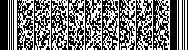 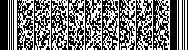 考生报名号考生报名号身份证号身份证号相片姓名现 名现 名性 别民族相片姓名曾用名曾用名出生日期年	月	日年	月	日年	月	日年	月	日年	月	日相片中职毕业学校中职毕业学校中职毕业学校相片中职毕业学校中职毕业学校中职毕业学校专 业学籍号学籍号相片高技能人才类	型高技能人才类	型高技能人才类	型何时获何单位何奖励何时获何单位何奖励何时获何单位何奖励获奖证书编号及文件号获奖证书编号及文件号获奖证书编号及文件号申请免试高校申请免试高校申请免试高校申请专业申请专业申请专业申请人在校学习或工作现实表现情况申请人在校学习或工作现实表现情况申请人在校学习或工作现实表现情况所在学校或工作单位 意	见所在学校或工作单位 意	见所在学校或工作单位 意	见单位领导签字：	单位公章年	月	日单位领导签字：	单位公章年	月	日单位领导签字：	单位公章年	月	日单位领导签字：	单位公章年	月	日单位领导签字：	单位公章年	月	日单位领导签字：	单位公章年	月	日单位领导签字：	单位公章年	月	日单位领导签字：	单位公章年	月	日单位领导签字：	单位公章年	月	日申请高校招办意见申请高校招办意见申请高校招办意见负责人签字：	单位公章年	月	日负责人签字：	单位公章年	月	日负责人签字：	单位公章年	月	日负责人签字：	单位公章年	月	日负责人签字：	单位公章年	月	日负责人签字：	单位公章年	月	日负责人签字：	单位公章年	月	日负责人签字：	单位公章年	月	日负责人签字：	单位公章年	月	日备	注备	注备	注此表一式三份：省教育厅、高校和考生档案各一份。此表一式三份：省教育厅、高校和考生档案各一份。此表一式三份：省教育厅、高校和考生档案各一份。此表一式三份：省教育厅、高校和考生档案各一份。此表一式三份：省教育厅、高校和考生档案各一份。此表一式三份：省教育厅、高校和考生档案各一份。此表一式三份：省教育厅、高校和考生档案各一份。此表一式三份：省教育厅、高校和考生档案各一份。此表一式三份：省教育厅、高校和考生档案各一份。